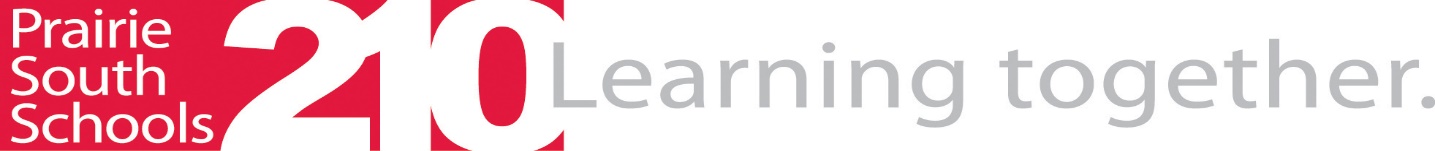 Physical Address: 37 Paul Drive, Moose Jaw SK          P 306-694-8750  	F 306-692-7787    transportation@prairiesouth.caMailing Address: 1075 9th Avenue NW, Moose Jaw, SK S6H 1V7 BUS SERVICE REQUEST     Please allow a minimum of 3-5 business days to process requests.Parent/Guardian Name (Mom) 					 (Dad) 						Parent/Guardian Home Ph No. (Mom) 				 (Dad) 						Parent/Guardian Cell No. (Mom) 					 (Dad) 						Parent/Guardian Email Address (Mom) 														     (Dad) 										Pick up Address 					 Phone No. at pick up address 				Drop off address if different from above 				 Ph. No. at drop off 				Babysitter (circle)   Yes or No	     AM / PM              Babysitter’s Phone No. 						Land Description for Rural Requests 										Number to call in case of emergency					 Cell No. 					Date of Request 					 Date Bus Service Required 					One drop off address and one pick up address only.  Driver’s name / Stop 													     First and Last Name of Student    		School to Attend     	Grade	  	Pupil ID #	D.O.B. if Pre-KDo any of the above children have a medical or physical problem you feel the driver should know about? If so, please list the students name, the physical or medical problem and suggestions to help the driver should a problem arise.Parent/Guardian Signature:   									Transportation Approval: 					 Date:					